Instruktaż ogólnyInstruktaż stanowiskowy......................................................................(nazwa organizatora szkolenia)......................................................................(nazwa organizatora szkolenia)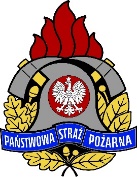 Karta szkolenia wstępnego 
w dziedzinie BHPImię i nazwisko osoby podlegającej szkoleniu ..................................................................................................Imię i nazwisko osoby podlegającej szkoleniu ..................................................................................................Imię i nazwisko osoby podlegającej szkoleniu ..................................................................................................Nazwa komórki organizacyjnej .........................................................................................................................                                                           ..................................................................................................................................................................................Nazwa komórki organizacyjnej .........................................................................................................................                                                           ..................................................................................................................................................................................Nazwa komórki organizacyjnej .........................................................................................................................                                                           ..................................................................................................................................................................................Instruktaż  ogólnyInstruktaż ogólny przeprowadził w dniu  ........................................................  ..............................................................                .........................................................................                         (podpis osoby, której udzielono instruktażu*)                             (imię i nazwisko przeprowadzającego instruktaż)                                                                                             Instruktaż ogólny przeprowadził w dniu  ........................................................  ..............................................................                .........................................................................                         (podpis osoby, której udzielono instruktażu*)                             (imię i nazwisko przeprowadzającego instruktaż)                                                                                             Instruktaż stanowiskowyInstruktaż stanowiskowy na stanowisku służby/ pracy ...................................................................przeprowadził w dniu/ dniach ..................................................................................................................................                                                                                                                                                                                                                                                                       (imię i nazwisko przeprowadzającego instruktaż)Po przeprowadzeniu sprawdzianu wiadomości i umiejętności z zakresu wykonywania czynności zgodnie z przepisami i zasadami bezpieczeństwa i higieny służby 
Pan(i) ………................................................
został(a) dopuszczony(na) do wykonywania pracy na stanowisku.................................................................................................................................................                                 ...................................................................              (podpis osoby, której udzielono instruktażu*)                                          (data i podpis kierownika komórki organizacyjnej /                                                                                                                                                     naczelnika OSP)Instruktaż stanowiskowy na stanowisku służby/ pracy ...................................................................przeprowadził w dniu/ dniach ..................................................................................................................................                                                                                                                                                                                                                                                                       (imię i nazwisko przeprowadzającego instruktaż)Po przeprowadzeniu sprawdzianu wiadomości i umiejętności z zakresu wykonywania czynności zgodnie z przepisami i zasadami bezpieczeństwa i higieny służby 
Pan(i) ………................................................
został(a) dopuszczony(na) do wykonywania pracy na stanowisku.................................................................................................................................................                                 ...................................................................              (podpis osoby, której udzielono instruktażu*)                                          (data i podpis kierownika komórki organizacyjnej /                                                                                                                                                     naczelnika OSP)* –       podpis stanowi potwierdzenie odbycia instruktażu i zapoznania się przepisami oraz zasadami bezpieczeństwa i higieny służby/ pracy dotyczącymi wykonywanych zadań.* –       podpis stanowi potwierdzenie odbycia instruktażu i zapoznania się przepisami oraz zasadami bezpieczeństwa i higieny służby/ pracy dotyczącymi wykonywanych zadań.* –       podpis stanowi potwierdzenie odbycia instruktażu i zapoznania się przepisami oraz zasadami bezpieczeństwa i higieny służby/ pracy dotyczącymi wykonywanych zadań.Lp.Temat szkoleniaLiczba godzin zajęćteoretycznych1Informacje ogólne w zakresie bezpieczeństwa i higieny służby/ pracy:istota bezpieczeństwa i higieny służby/ pracy;zakres obowiązków i uprawnień osób funkcyjnych, strażaków w zakresie bezpieczeństwa i higieny służby/pracy;profilaktyczna opieka lekarska – zasady jej sprawowania w odniesieniu do stanowiska instruowanego;odpowiedzialność za naruszenie przepisów lub zasad bezpieczeństwa i higieny służby/ pracy0,62Bezpieczeństwo i higiena służby w strażnicy i na stanowisku służby/ pracy:zasady poruszania się na terenie i w obiektach PSP/OSP;zagrożenia wypadkowe i zagrożenia dla zdrowia występujące na terenach oraz w obiektach PSP/ OSP i podstawowe środki zapobiegawcze;podstawowe zasady bezpieczeństwa i higieny służby związane z obsługą wyposażenia i urządzeń technicznych oraz transportem wewnętrznym;porządek i czystość w miejscu służby/ pracy – ich wpływ na zdrowie i bezpieczeństwo strażaka.13Zasady przydziału środków ochrony indywidualnej i ich konserwacji, w tym w odniesieniu do stanowiska pracy instruowanego.0,44Postępowanie w sytuacji wystąpienia zagrożeń:postępowanie w razie wypadku, w tym organizacja i zasady udzielania pierwszej pomocy;podstawowe zasady ochrony przeciwpożarowej oraz postępowania w razie pożaru.1Razem:Razem:minimum 3Lp.Temat szkoleniaLiczba godzindotyczy strażaka ratownika ochotniczych straży pożarnychLiczba godzindotyczy strażaka ratownika ochotniczych straży pożarnych1. Przygotowanie strażaka do wykonywania zadań.222.Wykonywanie pracy na stanowisku pracy zgodnie z przepisami i zasadami pokaz przez instruktora sposobu wykonywania zadań;próbne wykonanie zadań przez strażaka pod kontrolą instruktora;samodzielna praca strażaka pod nadzorem instruktora;omówienie i ocena przebiegu wykonywania zadań przez strażaka.4,54,53.Bezpieczeństwo i higiena służby w strażnicach0,50,54.Bezpieczeństwo i higiena służby podczas działań ratowniczych, szkoleń i ćwiczeń pożarniczych.33RazemRazemRazemminimum 10minimum 10